5 edycja DOBRYCH STRON na Dworcu Wrocław Główny!Już po raz piąty na przełomie maja i czerwca odbędzie się we Wrocławiu święto młodych miłośników książek. Tegoroczna edycja Targów Książki dla Dzieci i Młodzieży DOBRE STRONY zapowiada się wyjątkowo. Organizatorzy pracują nad atrakcyjnym programem wydarzeń adresowanych do dzieci i młodzieży, a cała impreza odbędzie się w nowym miejscu - na Dworcu Wrocław Główny!Już dzisiaj warto zakreślić w swoim kalendarzu daty od 29 maja do 1 czerwca. W tych dniach odbędą się we Wrocławiu 5. Targi Ksiażki dla Dzieci i Młodzieży DOBRE STRONY – jedna z najważniejszych imprez tego typu w kraju. W tym roku targi czeka ważna zmiana – zagoszczą w nowej, bardziej komfortowej i atrakcyjnej przestrzeni! Po raz pierwszy w swojej historii wrocławskie spotkania z książką dla młodych czytelników, zamiast w namiocie wystawienniczym, odbędę się w zabytkowych wnętrzach odrestaurowanego budynku Dworca Wrocław Główny. Organizatorzy postanowili przenieść tam DOBRE STRONY po ogromnym sukcesie zimowych Wrocławskich Targów Dobrych Książek, które w grudniu 2013 roku jako pierwsze i jedyne targi w Polsce odbyły się na dworcu. Odwiedziło je ponad 30.000 osób!– Zarówno uczestniczący w grudniowych targach Wydawcy, jak i Czytelnicy docenili nowe miejsce, dlatego Targi Książki dla Dzieci i Młodzieży DOBRE STRONY również odbędą się w na galerii pierwszego piętra oraz w pięknej Sali Sesyjnej dworca, które na co dzień nie są dostępne dla zwiedzających – mówi Anna Morawiecka – dyrektor biura Wrocławskich Promocji Dobrych Książek.DOBRE STRONY wpisały się już na stałe w kalendarz ważnych, oczekiwanych imprez kulturalnych Dolnego Śląska i zyskały wiernych uczestników wśród najlepszych wydawnictw z całej Polski. Zaproszenie do udziału w targach chętnie przyjmują wydawcy, ilustratorzy, krytycy oraz dziennikarze, ale przede wszystkim znani oraz cenieni przez najmłodszych czytelników pisarze.Impreza odbywa się co roku na przełomie maja i czerwca obejmując jednocześnie obchody Dnia Dziecka. W tym roku również nie zabraknie atrakcji dla dzieci i młodzieży, a ich święto będzie na targach obchodzone przez cały weekend! Tradycyjnie na spotkania z młodymi czytelnikami będą czekać autorzy i ilustratorzy literatury dziecięcej i młodzieżowej. W programie pojawią się także ulubione atrakcje najmłodszych tj. malowanie buziek, robienie figurek z balonów, pokazy wielkich baniek mydlanych i ogromne gry planszowe. Nie zabraknie również konkursów z nagrodami i bajkowych postaci, z którymi będzie można spędzić czas, poczytać książki i zrobić sobie pamiątkowe zdjęcie. Pondto w ramach targów przewidziano mały festiwal z okazji Dnia Dziecka, podczas którego to właśnie dzieci i młodzież będą miały okazję zaprezentować na scenie swój talent i własną twórczość. Nie zabraknie także szerokiego wyboru warsztatów kreatywnych, których tematem będą książki. Pojawią się również niespodzianki przygotowane specjalnie dla młodzieży m.in.: spotkania z autorami, warsztaty kulinarne z Grzegorzem Łapanowskim, Maraton Książkowy i Noc w bibliotece, czy gra miejska. Ponadto znajdzie się coś wyjątkowego dla wszystkich miłośników słodyczy - warsztaty „Bajkowe słodkości” przygotowane przez Manufakturę Słodyczy Cukier-Lukier.Odwiedzając DOBRE STRONY będziemy mieli okazję obejrzeć spektakle oraz wystawy, które odbędą się w przestrzeni dworca. W tym roku program targów został przygotowany we współpracy z Festiwalem Literatury dla Dzieci (Kraków – Warszawa – Wrocław), dzięki której zaprosimy także m.in. do ZOO na spacer śladami wierszy Jana Brzechwy. Z kolei na dworcu spotkamy się m.in. z mistrzem ilustracji Pawłem Pawlakiem, Evą Susso, czy Marcinem Pałaszem, który odkryje przed czytelnikami wszytskie tajemnice Elfów.Już tradycyjnie podczas targów zostanie przyznana prestiżowa nagroda DOBRE STRONY ufundowana przez Prezydenta Wrocławia Rafała Dutkiewicza. Nagroda w wysokości 30.000 złotych przyznawana jest corocznie za najlepszą książkę wydaną w języku polskim po raz pierwszy w roku poprzedzającym jej przyznanie. Trafia ona do Wydawcy, którego książka zostanie uznana przez jury za doskonałą pod względem literackim, plastycznym, merytorycznym i edytorskim. Celem Konkursu jest promocja najbardziej wartościowych książek dla dzieci i młodzieży w wieku gimnazjalnym.DOBRE STRONY to także cieszący się coraz większą popularnością konkurs dla dzieci i młodzieży szkolnej „A to moja bajka właśnie...” na napisanie najlepszej bajki lub baśni. Spośród prac uczniów wyłaniamy młodych Bajkopisarzy, a ich literackie dzieła zostają wydane przez Organizatorów we wspólnej książce, a także w jednym ze znanych, ogólnopolskich czasopism adresowanych do grupy czytelników w wieku szkolnym. W 2013 roku na konkurs „A to moja bajka właśnie...” nadesłano ponad 1000 prac.Warto również pamiętać, że wrocławskie targi to czas, w którym miasto tradycyjnie opanowują kolorowo przebrani Bajarze. Można ich spotkać w całym Wrocławiu – w parkach, tramwajach, na dworcu. Niezależnie od miejsca zachęcają do czytania i udowadniają, że po książkę warto sięgać od najmłodszych lat! Bajarze są ambasadorami DOBRYCH STRON i czytelnictwa, których wrocławianie niezwykle polubili. Dzieci natomiast uwielbiają brać udział w prowadzonych przez nich grach i zabawach!Atutem nowej lokalizacji targów jest z pewnością piękna przestrzeń dworca, którą chętnie odwiedzają nie tylko wrocławianie, ale także podróżni i turyści. W tym roku, aby wziąć udział w tym wyjątkowym literackim święcie wystarczy wsiąść do pociągu i wysiąść na stacji Wrocław Główny. Warto przyjechać i odkryć DOBRE STRONY Wrocławia!Organizatorem 5. Targów Książki dla Dzieci i Młodzieży DOBRE STRONY są: Wrocławskie Biuro Promocj Dobrych Ksiażek, Miejska Biblioteka Publiczna we Wrocławiu, Polskie Koleje Państwowe.Więcej na www.wpdk.pl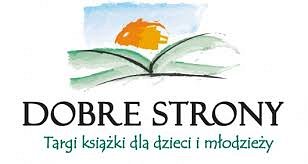 